Fiche d’identification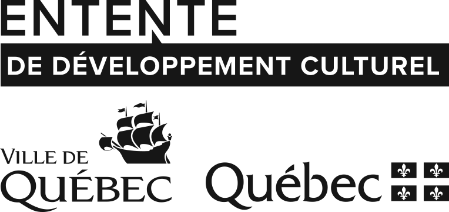 Appel à propositions – Murale de La Bordée Programme d’œuvres murales 
et de vidéoprojections architecturales   Artiste  Collectif 	J’ai pris connaissance des critères d’admissibilité et des règles applicables décrites dans l’appel à propositions. J’accepte les conditions et je conviens de respecter la décision du comité. Je certifie que les renseignements fournis sont exacts et complets.Le fait d’envoyer ce formulaire par courrier électronique constitue ma signature.1. Renseignements sur l’artiste ou le collectifNom
     Nom
     Prénom
     Prénom
     Adresse (numéro, rue, appartement)
     Adresse (numéro, rue, appartement)
     Adresse (numéro, rue, appartement)
     Ville
     Province
     Code postal
     Téléphone
     Téléphone
     Cellulaire
     Cellulaire
     Courriel
     Courriel
     TPS 
     
TVQ
     
Petit fournisseur au sens de la Loi sur les produits et services (Pas enregistré à la TPS ni à la TVQ)       

pas de numéro de TPS ni de TVQ :     Petit fournisseur au sens de la Loi sur les produits et services (Pas enregistré à la TPS ni à la TVQ)       

pas de numéro de TPS ni de TVQ :     Nom de l’association professionnelle de l’artiste
     Nom de l’association professionnelle de l’artiste
     Numéro de membre
     Numéro de membre
     Discipline artistique
     Discipline artistique
     Discipline artistique
     Discipline artistique
     Nom
     Nom
     Nom
     Nom
     Nom
     Nom
     Adresse (numéro, rue, appartement)
     Adresse (numéro, rue, appartement)
     Adresse (numéro, rue, appartement)
     Adresse (numéro, rue, appartement)
     Adresse (numéro, rue, appartement)
     Ville
     Province
     Province
     Code postal
     Code postal
     Téléphone 1
     Téléphone 1
     Téléphone 2
     Téléphone 2
     Cellulaire
     Cellulaire
     Courriel
     Courriel
     TPS :      
TVQ :      
TVQ :      
Petit fournisseur au sens de la Loi sur les produits et services (Pas enregistré à la TPS ni à la TVQ)       

pas de numéro de TPS ni de TVQ :   Petit fournisseur au sens de la Loi sur les produits et services (Pas enregistré à la TPS ni à la TVQ)       

pas de numéro de TPS ni de TVQ :   Petit fournisseur au sens de la Loi sur les produits et services (Pas enregistré à la TPS ni à la TVQ)       

pas de numéro de TPS ni de TVQ :   Discipline dans laquelle œuvre le collectif 
     Discipline dans laquelle œuvre le collectif 
     Discipline dans laquelle œuvre le collectif 
     Discipline dans laquelle œuvre le collectif 
     Discipline dans laquelle œuvre le collectif 
     Discipline dans laquelle œuvre le collectif 
     Nom du représentant
     Nom du représentant
     Nom du représentant
     Nom du représentant
     Téléphone		poste
                                      Téléphone		poste
                                      2. Déclaration de conformité2. Déclaration de conformitéCochez Je confirme avoir la citoyenneté canadienne ou le statut de résident permanent.Je confirme avoir la citoyenneté canadienne ou le statut de résident permanent.Je confirme que je, ainsi que la majorité des intervenants impliqués, réside dans la ville de Québec.Je confirme que je, ainsi que la majorité des intervenants impliqués, réside dans la ville de Québec.Je me déclare artiste professionnel au sens de la loi sur le statut de l’artiste. Je me déclare artiste professionnel au sens de la loi sur le statut de l’artiste. Je confirme avoir déclaré des revenus significatifs en tant que travailleur autonome ou entreprise individuelle dans le cadre de ma pratique artistique professionnelle, lors de mes deux dernières déclarations fiscalesJe confirme avoir déclaré des revenus significatifs en tant que travailleur autonome ou entreprise individuelle dans le cadre de ma pratique artistique professionnelle, lors de mes deux dernières déclarations fiscales3. Documents à joindre à la demande3. Documents à joindre à la demandeCochez Proposition d’œuvre sous forme d’esquisseProposition d’œuvre sous forme d’esquisseIllustration de l’esquisse dans son espace d’implantationIllustration de l’esquisse dans son espace d’implantationDescription de l’œuvreDescription de l’œuvreDémarche artistiqueDémarche artistiqueCurriculum vitaeCurriculum vitaeDossier visuel (5 images)Dossier visuel (5 images)Preuve de résidence de la ville de Québec (photo du permis de conduire, copie récente d’une facture d’électricité ou de câblodistribution portant votre identité et votre adresse)Preuve de résidence de la ville de Québec (photo du permis de conduire, copie récente d’une facture d’électricité ou de câblodistribution portant votre identité et votre adresse)4. Envoi du formulaireTransmettez ce formulaire ainsi que les documents requis à : artpublic@ville.quebec.qc.caRenseignements supplémentaires : 418 641-6181